2 pageMLA1 source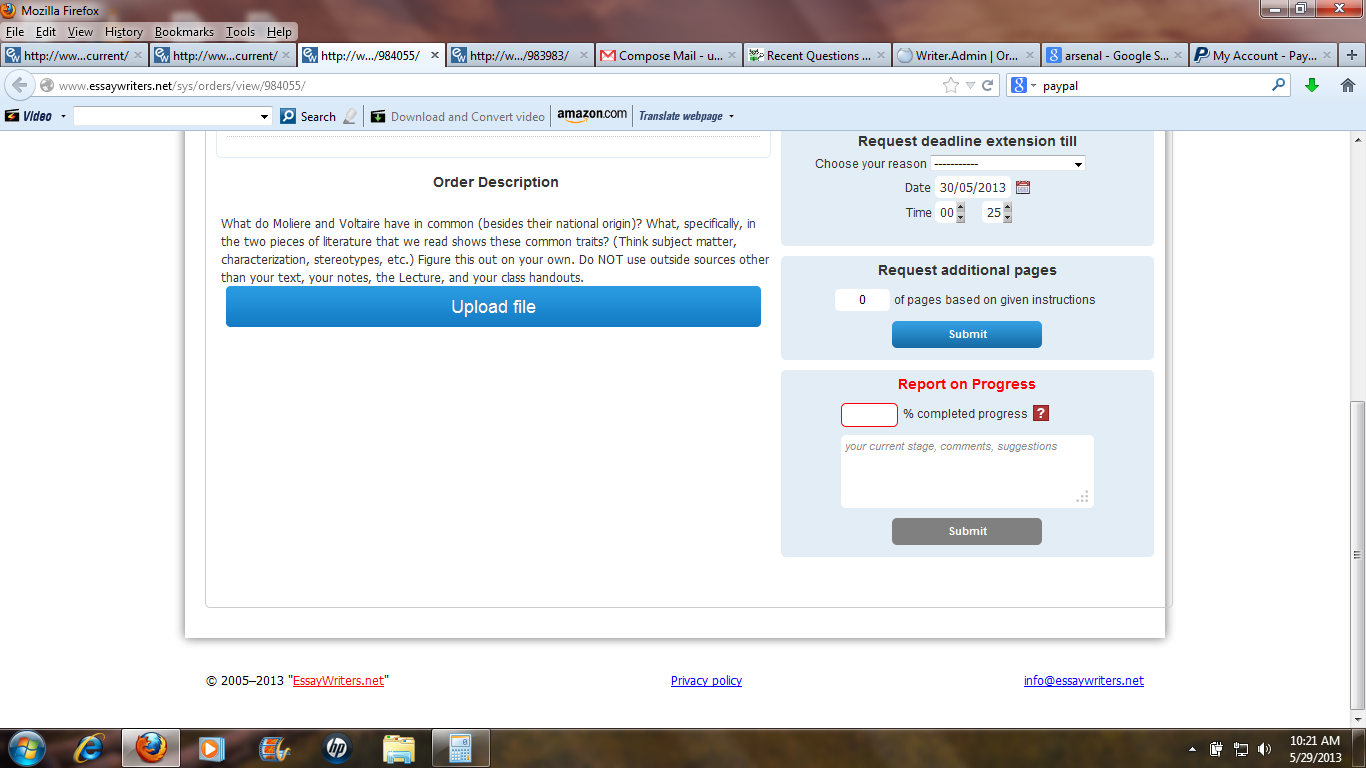 